Cíl:umět používat základní kompetence obsažené ve 4. a 5. lekceTest, jehož tex je níže -odeslat na můj školní e-mail: nasirova@chelcickeho.cz do 24.4.2020!Pohádka: https://www.youtube.com/watch?v=UAUrleBWOnk&feature=youtu.bePoslechněte a napište česky,co jste rozuměli.A pošlete též na e-mail .Příloha-Rj 8AB (20.4-24.4.2020)-poslat do 24.4.2020!Přelož do češtiny  1) Который час ? –2) У меня нет времени.-3) Я учусь в восьмом классе.-4) Я первый, а он второй.-5) Когда начинается урок?-Doplňte koncovky sloves 1) Я игра _ 2) ты чита_ _ _3) он говор_ _4) ты люб_ _ _5) ты рису_ _ _6) они по_ _ 7) мы смотр_ _8) они люб_ _9) он ид_ _10) Я уч_ _ _ Přelož psace :1)hudební výchova –2)ruský jazyk           -3)zeptat se              - 4)vyučovací hodina  -5)říci                            -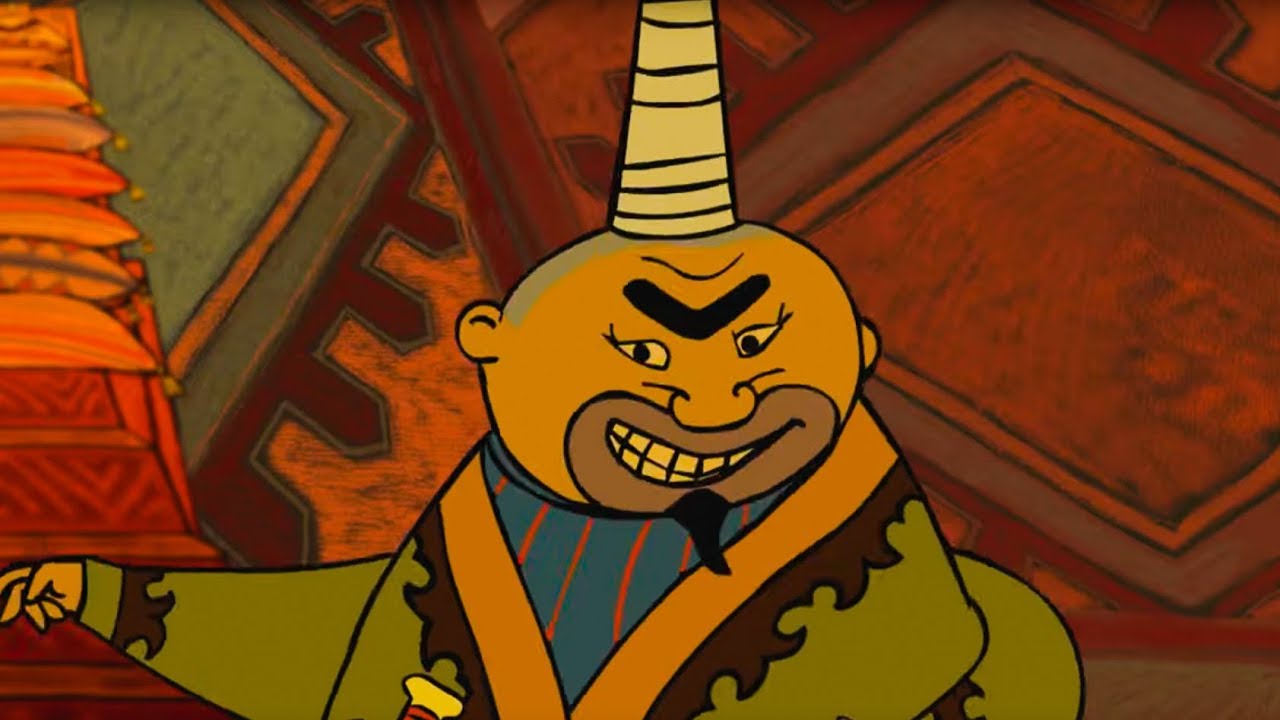 Рогатый Хан - Калмыцкая Сказка - Мультики - Сказки для Детей - YouTubeПодписаться на канал https://goo.gl/dKr9wM 👈👈👈 Эта сказка расскажет о том, как отважный юноша перехитрил ...www.youtube.com